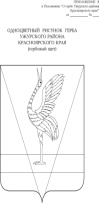           АДМИНИСТРАЦИЯ УЖУРСКОГО РАЙОНА                       КРАСНОЯРСКОГО КРАЯ                                           ПОСТАНОВЛЕНИЕ  29.04.2022                                      г. Ужур                                                   № 325Об отмене постановления администрации Ужурского района от 14.04.2021 № 305  «Осуществление муниципального контроля за использованием и охраной недр при добыче общераспространенных полезных ископаемых, а также при строительстве подземных сооружений, не связанных с добычей полезных ископаемых на территории муниципального образования Ужурский район»     На основании части 5 статьи 1 Федерального закона от 30.04.2021 N 123-ФЗ "О внесении изменений в Закон Российской Федерации "О недрах", статью 1 Федерального закона "О лицензировании отдельных видов деятельности" и признании утратившими силу Постановления Верховного Совета Российской Федерации "О порядке введения в действие Положения о порядке лицензирования пользования недрами" и отдельных положений законодательных актов Российской Федерации", и в соответствии с частью 3 статьи 5 Федерального закона от 11.06.2021 N 170-ФЗ "О внесении изменений в отдельные законодательные акты Российской Федерации в связи с принятием Федерального закона "О государственном контроле (надзоре) и муниципальном контроле в Российской Федерации", руководствуясь  Уставом Ужурского района Красноярского края, ПОСТАНОВЛЯЮ:         1. Постановление администрации Ужурского района от 14.04.2021 № 305 «Осуществление муниципального контроля за использованием и охраной недр при добыче общераспространенных полезных ископаемых, а также при строительстве подземных сооружений, не связанных с добычей полезных ископаемых на территории муниципального образования Ужурский район» признать утратившим силу.           2. Постановление администрации Ужурского района от 28.02.2022 № 135 «Об отмене постановления администрации Ужурского района от 14.04.2021 № 305 «Осуществление муниципального контроля за использованием и охраной недр при добыче общераспространенных полезных ископаемых, а также при строительстве подземных сооружений, не связанных с добычей полезных ископаемых на территории муниципального образования Ужурский район» признать утратившим силу.           3. Контроль за исполнением настоящего постановления оставляю за собой.        4. Настоящее постановление вступает в силу в день, следующий за днем официального опубликования в специальном выпуске газеты «Сибирский хлебороб». Глава района                                                                                      К.Н. Зарецкий